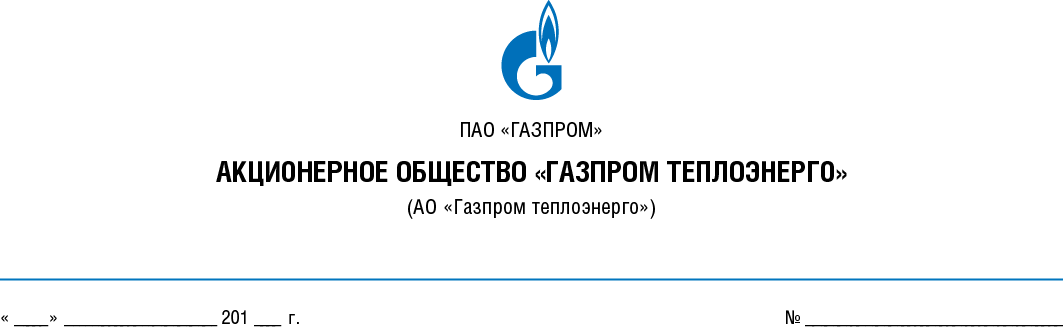 протокол № КрТЭ-2016-1-1вскрытия конвертов с заявками на участиев Открытом запросе предложений в электронной формеНаименование предмета Запроса предложений:Отбор организации на оказание услуг по финансовой аренде (лизингу).Состав Комиссии.На заседании Комиссии по подведению итогов торгово-закупочных процедур, итогов запросов предложений (далее – Комиссия) присутствовали:Председатель Комиссии:__Евграфов Егор Николаевич__		(Фамилия, Имя, Отчество)Заместитель председателя Комиссии:__Романов Александр Семенович__		(Фамилия, Имя, Отчество)Члены Комиссии:__Котова Ольга Александровна__		(Фамилия, Имя, Отчество)__Лутфуллина Луиза Фаритовна__		(Фамилия, Имя, Отчество)Секретарь Комиссии:__Кондрашова Наталья Евгеньевна__		(Фамилия, Имя, Отчество)Присутствуют 4 (четверо) из 5 (пяти) членов Комиссии.Кворум имеется.До окончания срока подачи заявок на участие в запросе предложений «14» апреля 2016 года в 15 часов 00 минут (время московское) было подано 1 (одно) предложение.Процедура вскрытия конвертов с заявками на участие в запросе предложений произведена в автоматическом режиме «14» апреля 2016 года в 15 часов 00 минут (время московское) на сайте в сети Интернет по адресу www.gazneftetorg.ru.Участник, подавший предложение:Комиссия проведет рассмотрение заявки на участие в запросе предложений в сроки, указанные в извещении о проведении настоящего запроса предложений.Подписи:г. Москва«14» апреля 2016 годаНаименование УчастникаПочтовый адрес УчастникаЦеновое предложениеСрок поставкиООО"Машлизинг-ТЭК"123001, Москва, а/я 1446 656 299,76 руб.(в том числе НДС)Имущество предоставляется в лизинг сроком на 36 месяцевПредседатель Комиссии:________________ Е.Н. ЕвграфовЗаместитель председателя Комиссии:________________ А.С. РомановЧлены Комиссии:________________ О.А. Котова________________ Л.Ф. ЛутфуллинаСекретарь Комиссии:________________ Н.Е. Кондрашова